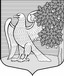 Ленинградская областьЛужский муниципальный районСовет депутатов Ретюнского сельского поселенияРЕШЕНИЕОт 05 мая 2014 года                             № 178
Об утверждении порядка предоставления и расходования субсидий на реализациюмероприятий по установке автоматизированных индивидуальных тепловых пунктов с погодным и часовым регулированием в многоквартирных домах Ретюнского сельского поселения Лужского муниципального района Ленинградской области, в том числе за счет субсидий из федерального бюджета     В целях эффективной реализации мероприятий по установке автоматизированных индивидуальных тепловых пунктов с погодным и часовым регулированием в многоквартирных домах в рамках долгосрочной целевой программы «Энергосбережение и повышение энергетической эффективности Ленинградской области на 2013-2015 годы и на перспективу до 2020 года», утвержденной постановлением Правительства Ленинградской области от 10.04.2013 года №97, в соответствии с Бюджетным кодексом Российской Федерации, Федеральным законом от 23ноября 2009 года N 261-ФЗ «Об энергосбережении и о повышении энергетической эффективности и о внесении изменений в отдельные законодательные акты Российской Федерации», областным законом Ленинградской области от 25 декабря 2012 года N 101-оз «Об областном бюджете Ленинградской области на 2013 год и на плановый период 2014 и 2015 годов», постановлением администрации муниципального образования Ретюнское сельское поселение Лужского муниципального района Ленинградской области от 21 августа 2013 г. № 96 «Об утверждении муниципальной долгосрочной целевой программы «Энергосбережение и повышение энергетической эффективности муниципального образования….», а также соглашением между Министерством энергетики Российской Федерации и администрацией Ленинградской области от 06 сентября 2013 года № 13/1403.0923400.521/15/134 «О предоставлении субсидии из федерального бюджета бюджету Ленинградской области на реализацию региональной программы в области энергосбережения и повышения энергетической эффективности на 2013 г.», совет депутатов Ретюнского сельского поселения РЕШИЛ:          
     1. Утвердить порядок предоставления и расходования субсидий на реализацию мероприятий по установке автоматизированных индивидуальных тепловых пунктов с погодным и часовым регулированием в многоквартирных домах Ретюнского сельского поселения Лужского муниципального района Ленинградской области, в том числе за счет субсидий из федерального бюджета, согласно приложению 1.     
     2. Утвердить форму соглашения о предоставлении и расходовании субсидий на реализацию мероприятий по установке автоматизированных индивидуальных тепловых пунктов с погодным и часовым регулированием в многоквартирных домах Ретюнского сельского поселения Лужского муниципального района Ленинградской области, в том числе за счет субсидий из федерального бюджета, согласно приложению 2.     
     3. Опубликовать настоящее решение в средствах массовой информации, газете «Лужская правда».      
     4. Разместить настоящее решение на официальном сайте администрации Ретюнского сельского поселения Лужского муниципального района Ленинградской области в информационно-телекоммуникационной сети Интернет.     
     5. Контроль за выполнением настоящего постановления возложить на заместителя главы администрации Ретюнского сельского поселения Вдовину С.П..
     
     6. Настоящее постановление вступает в силу со дня его официального опубликования.
     
     Глава Ретюнского сельского поселения,исполняющий полномочия председателясовета депутатов                                                                      А.В. ВолковПриложение N 1
к решению совета депутатов
Ретюнского сельского поселенияОт 05 мая 2014 г. № 178      Порядок
предоставления и расходования субсидий на реализацию мероприятий
по установке автоматизированных индивидуальных тепловых пунктов с погодным и часовым регулированием в многоквартирных домах Ретюнского сельского поселения Лужского муниципального района Ленинградской области, в том числе за счет субсидий из федерального бюджета


1. Общие положения      
     1.1. Порядок предоставления и расходования субсидий на реализацию мероприятий по установке автоматизированных индивидуальных тепловых пунктов с погодным и часовым регулированием в многоквартирных домах Ретюнского сельского поселения Лужского муниципального района Ленинградской области, в том числе за счет субсидий из федерального бюджета (далее - Порядок) в рамках долгосрочной целевой программы «Энергосбережение и повышение энергетической эффективности Ленинградской области на 2013 – 2015 годы и на перспективу до 2020 года» (далее - Программа), утвержденной постановлением Правительства Ленинградской области от 10.04.2013 года №97, устанавливает цель, условия и порядок предоставления средств субсидий, полученных из  федерального бюджета, бюджета Ленинградской области, бюджета муниципального образования Ретюнское сельское поселение Лужского муниципального района Ленинградской области (далее - Субсидии) в соответствии с постановлением администрации Ретюнского сельского поселения  от 21 августа 2013 г. № 96 «Об утверждении муниципальной долгосрочной целевой программы «Энергосбережение и повышение энергетической эффективности муниципального образования на 2013 – 2015 годы и на песперктиву до 2020 г.».
   		1.2. В настоящем Порядке  применяются следующие понятия:         	 Программа - долгосрочная целевая программа «Энергосбережение и повышение энергетической эффективности Ленинградской области на 2013 – 2015 годы и на перспективу до 2020 года».         	 Субсидии - средства за счет федерального бюджета, областного бюджета Ленинградской области и бюджета муниципального образования Ретюнское сельское поселение Лужского муниципального района Ленинградской области.         	 Получатели Субсидий - товарищества собственников жилья, жилищные, жилищно-строительные кооперативы, иные специализированные потребительские кооперативы и управляющие организации, осуществляющие управление многоквартирными домами.          	АИТП - автоматизированные индивидуальные тепловые пункты с погодным и часовым регулированием.Комитет (отдел)–комитет (отдел) жилищно-коммунального хозяйства администрации Лужского муниципального района Ленинградской области.Администрация МО ЛО – администрация Ретюнского сельского поселения Лужского муниципального района Ленинградской области.      	Соглашение - соглашение о предоставлении Субсидии между администрацией Ретюнского сельского поселения Лужского муниципального района Ленинградской области и Получателем Субсидий.2. Цели предоставления Субсидий          2.1. Субсидии предоставляются юридическим лицам - товариществам собственников жилья, жилищно-строительным кооперативам, иным специализированным потребительским кооперативам и управляющим организациям, выбранным собственниками помещений в многоквартирных домах, осуществляющим управление многоквартирными домами, на безвозмездной основе в целях возмещения затрат, связанных с проведением мероприятий по установке АИТП.3. Критерии отбора получателей Субсидии     	3.1. В перечень многоквартирных домов, в которых необходимо проведение работ по установке АИТП в рамках Программы, могут быть включены только многоквартирные дома, находящиеся на территории муниципального образования Ретюнское сельское поселение Лужского муниципального района Ленинградской области.   	3.2. Условиями включения в перечень многоквартирных домов для установки АИТП являются: 	1) наличие в многоквартирных домах централизованной системы теплоснабжения «открытого» типа;   	2) выписки из протоколов решения общего собрания собственников помещений многоквартирного дома по соответствующим вопросам:   	  - об участии в Программе по установке АИТП;     	- о выборе собственниками помещений способа управления многоквартирным домом;    	 - о проведении работ по установке АИТП, видах, объемах и стоимости планируемых работ согласно смете расходов по установке АИТП; - о назначении лиц, уполномоченных на подписание актов приемки выполненных работ;- документы, подтверждающие реализацию способа управления (договор на управление с управляющей организацией, учредительные документы товарищества собственников жилья, жилищно-строительного кооператива, иного специализированного потребительского кооператива);3) соответствия степени обеспечения надежности электроснабжения многоквартирных домов – II степени;4) температуры теплоносителя на вводе в здание равной или выше установленной норме, то есть отсутствие недотопов;5) проведения общестроительных работ за счет средств из внебюджетных источников (собственных средств Получателя Субсидий);     	6) наличие технических условий, выданных поставщиком коммунальной услуги;     	7) проектно-сметная документация и утвержденная дефектная ведомость по установке АИТП в зависимости от потребляемой нагрузки на отопление и горячее водоснабжение, составленная в соответствии с законодательством и нормативно-техническими документами.4. Условия и порядок предоставления Субсидий    	 4.1. В течение трех рабочих дней со дня утверждения перечня объектов по установке АИТП, Администрация МО Ретюнское сельское поселение Лужского муниципального района ЛО уведомляет Получателей Субсидий об утверждении такого перечня с указанием объема средств, предусмотренных на проведение работ по установке АИТП в многоквартирном доме.     	4.2. Получатель Субсидий в течение двадцати восьми дней со дня получения уведомления, указанного в пункте 4.1 настоящего Порядка, открывает отдельный банковский счет и направляет в Комитет (отдел):     - уведомление об открытии такого счета с указанием его реквизитов;     - копию договора банковского счета, предусматривающего обязанность банка осуществлять списание денежных средств с указанного счета только на основании письменного согласия Администрации МО ЛО;     - заверенную копию протокола решения общего собрания собственников помещений многоквартирного дома о выборе организации уполномоченной на заключение, от имени собственников помещений многоквартирного дома, Соглашения с Администрацией МО Ретюнское сельское поселение Лужского муниципального района ЛО на получение Субсидии;     - заверенную копию протокола решения общего собрания собственников помещений многоквартирного дома о заключении договора на выполнение работ по установке АИТП и договора по осуществлению технического надзора;     - копию договора по осуществлению технического надзора за выполнением работ по установке АИТП между Получателем Субсидий и специализированной организацией.     	4.3. В течение трех рабочих дней после выполнения действий, указанных в пункте 4.2 настоящего Порядка, Администрация МО Ретюнское сельское поселение Лужского муниципального района ЛО и Получатель Субсидий заключают соглашение о предоставлении Субсидии (далее - Соглашение).          4.4. В течение пяти рабочих дней после подписания Соглашения для перечисления Субсидии на отдельный банковский счет Получатель Субсидий должен предоставить в трех экземплярах:	- заявку на получение Субсидий, оформленную в произвольной форме     	 - копию договора на выполнение работ по установке АИТП между Получателем Субсидий и подрядной организацией, заключенного по результатам проведения открытого конкурса по привлечению подрядных организаций для выполнения работ по установке АИТП с использованием средств, предоставляемых в соответствии с программой «Энергосбережение и повышение энергетической эффективности Ленинградской области на 2013 – 2015 годы и на перспективу до 2020 года» (порядок проведения открытого конкурса утверждается приказом Администрации Ретюнского сельского поселения); - акты сдачи - приемки выполненных работ формы КС-2;
          - справку о стоимости выполненных работ и затрат по форме КС-3;- документы, подтверждающие выполнение соответствующих мероприятий за счет средств субсидии (товарные накладные, платежные поручения с отметкой банка и пр.) и реестр документов, подтверждающих выполнение мероприятий (в соответствии с Приложением 7 к Порядку предоставления в 2013 году субсидий бюджетам муниципальных образований Ленинградской области  из областного бюджета Ленинградской области и за счет средств субсидии, полученной из федерального бюджета бюджетом Ленинградской области на обеспечение мероприятий долгосрочной целевой программы «Энергосбережение и повышение энергетической эффективности Ленинградской области на 2013-2015 годы и на перспективу до 2020 года», утвержденным постановлением Правительства Ленинградской области от 10.04.2013 года №97).  4.5. В течение пяти рабочих дней со дня поступления Субсидий в бюджет муниципального образования Ленинградской области Администрация Ретюнского сельского поселения перечисляет Субсидии на банковские счета Получателей Субсидий.          4.6. Предоставление Субсидий осуществляется в безналичной форме путем перечисления денежных средств на отдельный банковский счет Получателя Субсидии через лицевой счет Администрации Ретюнского сельского поселения.     	4.7. Субсидия предоставляется Получателю Субсидий на условиях безвозмездности и безвозвратности и может использоваться на возмещение затрат по установке АИТП и разработке проектной документации для выполнения указанного вида работ. Разработка проектной документации на установку АИТП выполняется за счет средств из местного бюджета, проведение общестроительных работ проводится за счет средств из внебюджетных источников (собственных средств Получателя Субсидии).     	Предоставляемая Субсидия носит целевой характер и не может быть использована на другие цели.          4.8. В предоставлении Субсидии может быть отказано в случаях:
          - наличия признаков банкротства Получателя Субсидии;          - реорганизации Получателя Субсидии;          - отсутствия на банковском счете денежных средств, предусмотренных на выполнение работ по установке АИТП;          - представления документов, установленных настоящим Порядком не в полном объеме.5. Порядок возврата Субсидий          5.1. Субсидия подлежит возврату в следующих случаях:
          - представления Получателем Субсидий недостоверных сведений, документов, предусмотренных настоящим Порядком;          - неисполнения или ненадлежащего исполнения обязательств по Соглашению;
          - нецелевого использования Субсидии, в том числе выявленного по результатам технического надзора;          - расторжения Соглашения;          - расторжения договора на выполнение подрядных работ по установке АИТП.
          5.2. Администрация Ретюнского сельского поселения в письменном виде направляет Получателю Субсидии претензию на возврат денежных средств Субсидии.          Возврат средств Субсидии в размере, указанном в претензии, осуществляется в течение пяти рабочих дней с момента получения претензии.
          5.3. При отказе от добровольного возврата средств Субсидий денежные средства взыскиваются Администрацией Ретюнского сельского поселения в соответствии с законодательством Российской Федерации.5.4.Для возмещения затрат, связанных с проведением мероприятий по установке АИТП, Субсидия должна быть использована Получателем Субсидий до конца финансового года.5.5. Размер субсидий определяется исходя из объема работ по установке АИТП, в соответствии с утвержденной Получателем и согласованной с Администрацией сметой, в размере стоимости работ на основании акта выполненных работ, в пределах лимитов бюджетных ассигнований.Администрация вправе предоставлять субсидию Получателю в период выполнения работ до момента их завершения в пределах стоимости работ, определенной в смете. 6. Контроль за использованием субсидий     
     	6.1. Глава администрации Ретюнского сельского поселения приказом по администрации (далее - Приказ) назначает ответственное должностное лицо, осуществляющее функции контроля за ходом выполнения работ по установке АИТП. Заверенная копия Приказа главы администрации Ретюнского сельского поселения, о назначении уполномоченного должностного лица, осуществляющего надзор за ходом выполнения установки АИТП в многоквартирных домах, направляются в комитет по топливно-энергетическому комплексу Ленинградской области, ГКУ ЛО «Центр энергосбережения и повышения энергоэффективности Ленинградской области».         6.2. После подписания уполномоченными лицами акта ввода в эксплуатацию АИТП в многоквартирном доме в срок и по форме, которые устанавливаются комитетом по топливно-энергетическому комплексу Ленинградской области, уполномоченное должностное лицо обязано предоставить в комитет по топливно-энергетическому комплексу Ленинградской области и ГКУ ЛО «Центр энергосбережения и повышения энергоэффективности Ленинградской области», а также размещать на официальном сайте Администрации Ретюнского сельского поселения в информационно-телекоммуникационной сети «Интернет»:     	- отчет о ходе реализации Программы и выполнения условий предоставления Субсидий, предусмотренных п. 4.4 раздела 4 «Условия и порядок предоставления Субсидий»;  	   - отчет о расходовании Субсидий и средств бюджета за прошедший отчетный период (в соответствии с Порядком предоставления в 2013 году субсидий бюджетам муниципальных образований Ленинградской области  из областного бюджета Ленинградской области и за счет средств субсидии, полученной из федерального бюджета бюджетом Ленинградской области на обеспечение мероприятий долгосрочной целевой программы «Энергосбережение и повышение энергетической эффективности Ленинградской области на 2013-2015 годы и на перспективу до 2020 года», утвержденной постановлением Правительства Ленинградской области от 10.04.2013 года №97).     Приложение N 2
к решению совета депутатовРетюнского сельского поселенияОт 05 мая 2014 года № 178

СОГЛАШЕНИЕ
на реализацию мероприятий по установке автоматизированных индивидуальных тепловых пунктов с погодным и часовым регулированием в многоквартирных домах Ретюнского сельского поселения Лужского муниципального района Ленинградской области, в том числе за счет субсидий из федерального бюджета
          Администрация Ретюнского сельского поселения Лужского муниципального района Ленинградской области, именуемый в дальнейшем Администрация, в лице главы администрации ________________________, действующего на основании Устава, с одной стороны, и ________________________, именуемый в дальнейшем Получатель, в лице _____________________________________, действующего на основании Устава, с другой стороны, далее при совместном упоминании именуемые. Сторонами, в соответствии с Порядком предоставления и расходования субсидий на возмещение затрат, связанных с проведением мероприятий по установке автоматизированных индивидуальных тепловых пунктов с погодным и часовым регулированием (далее - АИТП) заключили настоящее Соглашение о нижеследующем:Раздел IПРЕДМЕТ СОГЛАШЕНИЯ          1. Настоящее Соглашение регламентирует отношения Сторон по предоставлению Администрацией субсидий Получателю на возмещение затрат, связанных с проведением мероприятий по установке АИТП (далее - Субсидия) в многоквартирных домах №№ ___________________________ в дер. Ретюнь, Ретюнского сельского поселения Лужского муниципального района Ленинградской области.2. Целью предоставления Субсидии является возмещение затрат, связанных с проведением мероприятий по установке АИТП.3. Администрация перечисляет Получателю целевое финансирование в форме Субсидии, которое направляется Получателем на возмещение затрат, связанных с проведением мероприятий по установке АИТП.
          4. Субсидия предоставляется в пределах выделенных бюджетных ассигнований в соответствии с Порядком  предоставления и расходования субсидий на возмещение затрат, связанных с проведением мероприятий по установке в многоквартирных домах автоматизированных индивидуальных тепловых пунктов, утвержденным постановлением администрации Ретюнского сельского поселения Лужского муниципального района Ленинградской области от 21.08.2013 г. N 97. 	5. Субсидия предоставляется Получателю Субсидий на условиях безвозмездности и безвозвратности и может использоваться на возмещение затрат по установке АИТП и разработке проектной документации для выполнения указанного вида работ. Разработка проектной документации на установку АИТП выполняется за счет средств из местного бюджета, проведение общестроительных работ проводится за счет средств из внебюджетных источников (собственных средств Получателя Субсидии).Предоставляемая Субсидия носит целевой характер и не может быть использована на другие цели.Раздел II
РАЗМЕР, СРОК И УСЛОВИЯ ПРЕДОСТАВЛЕНИЯ СУБСИДИИ6. Сумма расходов на проведение работ по установке АИТП составляет(в соответствии с приложением №1 к Соглашению): __________________ рублей, в том числе:- субсидия из федерального бюджета Российской Федерации ______________ рублей;- субсидия из областного бюджета Ленинградской области _________________ рублей;- субсидия из местного бюджета муниципального образования Ленинградской области ________________ рублей;- средства из внебюджетных источников (собственных средств Получателя Субсидии) _________________ рублей.6.1. Доля финансирования местного бюджета муниципального образования Ленинградской области в расходах на проведение работ по установке АИТП составляет ______%, но не менее 5%.          6.2. Для возмещения затрат, связанных с проведением мероприятий по установке АИТП, Субсидия должна быть использована Получателем до конца финансового года.          7. Субсидия перечисляется на отдельный банковский счет Получателя на условиях и сроках в соответствии с Порядком предоставления и расходования субсидий на реализацию мероприятий по установке автоматизированных индивидуальных тепловых пунктов с погодным и часовым регулированием в многоквартирных домах Ленинградской области, в том числе за счет субсидий из федерального бюджета, утвержденным постановлением администрации МО Ретюнское сельское поселение Лужского муниципального района Ленинградской области от __________ N______.Раздел IIIПРАВА И ОБЯЗАННОСТИ ПОЛУЧАТЕЛЯ    	8. Денежные средства, полученные в соответствии с условиями настоящего Соглашения, Получатель обязан направлять на цели, предусмотренные пунктом 5 раздела I настоящего Соглашения.          9. Получатель обязан произвести оплату подрядной организации за выполненные по договору подряда работы с письменного согласия Администрации при наличии:          - принятых в установленном договором подряда порядке актов о приемке выполненных работ по форме N КС-2 и справок о стоимости выполненных работ и затрат по форме N КС-3;          - акта приемки-передачи результата выполненных работ, оформленного в порядке, предусмотренном договором подряда;          - исполнения Получателем и подрядчиком условий, предусмотренных договором подряда.-план мероприятий ("дорожную карту") изменений целевых показателей результативности использования субсидии в соответствии с постановлением Правительства Ленинградской  области от 14 февраля 2013 года № 31 "О мерах по реализации в 2013 году областного закона "Об областном бюджете Ленинградской области на 2013 год и на плановый период 2014 и 2015 годов". "Дорожная карта" оформляется по форме согласно приложению 2 к настоящему Соглашению.          10. Получатель обязан представлять Администрации документы и информацию, которые Администрация сочтет необходимыми для проверки использования Получателем денежных средств на цели, определенные настоящим Соглашением.          11. При выезде Администрации, комитета по топливно-энергетическому комплексу Ленинградской области, Министерства энергетики Российской Федерации для осуществления проверки выполнения Получателем своих обязательств по Соглашению:          - выделить своего представителя;          - обеспечить доступ для визуального осмотра производимых работ по установке АИТП;    	- представлять запрашиваемые Администрацией в ходе проверки документы, информацию.Раздел IVПРАВА И ОБЯЗАННОСТИ АДМИНИСТРАЦИИ          13. Администрация обязуется:          13.1. Осуществлять проверку проектно-сметной документации по установке АИТП.          13.2. Осуществлять проверку использования Получателем денежных средств в соответствии с целями, предусмотренными настоящим Соглашением.
          13.3. Результаты проверки оформлять актом и доводить до сведения Получателя.
          Акт проверки является основанием для применения к Получателю мер ответственности, предусмотренных разделом V настоящего Соглашения.
          14. Администрация имеет право не предоставлять Субсидии в случаях:
          - банкротства, реорганизации Получателя;          -отсутствия финансирования Получателем собственной доли денежных средств в расходах на проведение работ по установке АИТП;          -непредставления отчетности и документов, предусмотренных пунктами 10, 11 раздела III настоящего Соглашения;- иных случаях, предусмотренных действующим законодательством.
     Раздел VОТВЕТСТВЕННОСТЬ СТОРОН          15. Получатель несет ответственность:
          за целевое использование предоставляемой Субсидии;
          за достоверность отчетности, документов, информации, представляемой в соответствии с условиями Соглашения в части бюджетных средств.
          16. Субсидия подлежит возврату в случаях:
          16.1. Представления получателем Субсидии недостоверных сведений в документах, предусмотренных настоящим Соглашением.
          16.2. Не использования Получателем Субсидии в установленные сроки.
          16.3. Неисполнения или ненадлежащего исполнения обязательств по настоящему Соглашению.
          16.4. Нецелевого использования Субсидии, в том числе выявленного по результатам технического надзора.
          Факт нецелевого использования Субсидии устанавливается актом проверки.
          16.5. Расторжения настоящего Соглашения.
          16.6. Расторжения договора на выполнение подрядных работ по установке АИТП.
          16.7. Предусмотренных пунктом 14 раздела IV настоящего Соглашения.
          16.8. В иных случаях, предусмотренных действующим законодательством.
        Раздел VI
СРОК ДЕЙСТВИЯ И ИНЫЕ УСЛОВИЯ СОГЛАШЕНИЯ          17. Настоящее Соглашение вступает в действие с момента подписания его Сторонами и действует до 31 декабря 2013 года.          18. Изменения и дополнения к настоящему Соглашению являются действительными, если они оформлены в письменном виде и подписаны Сторонами.
          19. Во всем ином, не оговоренном в настоящем Соглашении, Стороны руководствуются действующим законодательством.Раздел VII           ПОДПИСИ И РЕКВИЗИТЫ СТОРОН Администрация                               Получатель
          Приложение №1к Соглашению
от____________№________Объемы и источники финансирования мероприятий по установке автоматизированных индивидуальных тепловых пунктов с погодным и часовым регулированием в многоквартирных домах Ретюнского сельского поселения Лужского муниципального района Ленинградской области, в том числе за счет субсидий из федерального бюджета<*> – средства субсидии, полученной из федерального бюджета бюджетом Ленинградской области.Приложение №2 к Соглашению
от____________№________«Дорожная карта» изменений целевых показателей результативности использования субсидииN 
п/пМероприятиеАдресмногоквартирногодомаВсегоФедеральный бюджет*Областной бюджетМестные
бюджетыВнебюджетные
  средства12345678Администрация:Глава администрации Ретюнского сельского поселения____________________ Руководитель организации  ____________________ /ФИО/№ п/пНаименование объектаНаименование мероприятийДата выполненияПримечаниеПодготовка аукционной документацииРазмещение извещения о проведении торговПроведение торгов в электронной формеЗаключение муниципального контракта Исполнение муниципального контрактаДостижение целевых показателей в соответствии приложением 4Администрация:Глава администрации Ретюнского сельского поселения____________________ Руководитель организации  ____________________ /ФИО/